  Powiat Białostocki              SAMODZIELNY PUBLICZNY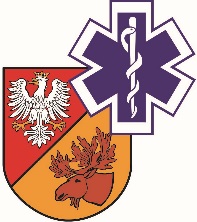                   ZAKŁAD OPIEKI ZDROWOTNEJ W ŁAPACH                  18-100 Łapy, ul. Janusza Korczaka 23                             tel. 85 814 24 38,    85 814 24 39     www.szpitallapy.pl      sekretariat@szpitallapy.pl                                                      NIP: 966-13-19-909			            REGON: 050644804Łapy, 29.07.2020 r.DAO.261.1/ZP/15/2020/PNWszyscy Wykonawcy / Uczestnicy postępowania TREŚĆ PYTAŃ Z UDZIELONYMI ODPOWIEDZIAMI 
Dotyczy: postępowania nr ZP/15/2020/PNZamawiający, Samodzielny Publiczny Zakład Opieki Zdrowotnej w Łapach, działając
na podstawie art. 38 ust. 2 ustawy Prawo zamówień publicznych z dnia 29 stycznia 2004 r.
(tj. Dz. U. z  2019 r., poz. 1843 - tekst jednolity) w odpowiedzi na wniosek Wykonawców
o wyjaśnienie treści SIWZ w Przetargu nieograniczonym dotyczącym ,,Dostawa materiałów
i sprzętów jednorazowego użytku - uzupełnienie” (Znak postępowania: ZP/15/2020/PN), przekazuje poniżej treść pytań wraz z odpowiedziami:Pytanie nr 1 – Pakiet nr 19 poz.2. Zwracamy się z prośbą o dopuszczenie papieru z nadrukiem
o wymiarach 80x25 z odpowiednim przeliczeniem na 32 rolki.Odpowiedź: Zamawiający nie dopuszcza. Zamawiający podtrzymuje opis przedmiotu zamówienia zgodnie z treścią SIWZ.Pytanie nr 2 – Pakiet nr 19 poz.6. Czy Zamawiający oczekuje w ww. pozycji papieru oryginalnego
czy dopuszcza papier kompatybilny?Odpowiedź: Zamawiający wymaga, aby oferowany papier był kompatybilny z aparatem MITSUBISHI K 91 HG.Pytanie nr 3 – Pakiet nr 19 poz.8. Prosimy o wskazanie czy Zamawiający oczekuje papieru z nadrukiem czy gładkiego?Odpowiedź:  Zamawiający oczekuje papieru z nadrukiem.Pytanie nr 4 – Dotyczy Oświadczenia odnośnie art. 24 ust.1 pkt 23 ustawy PZP- grupa kapitałowa- wymóg złożenia oświadczenia po 3 dniach od zamieszczenia przez Zamawiającego informacji o których mowa w art. 86 ust.5 uPzp. Czy Zamawiający uzna za spełniony wymóg art. 24 ust. 1 pkt 23 ustawy PZP, jeśli wykonawca, który nie należy do żadnej grupy kapitałowej, przedstawi stosowne oświadczenie wraz z ofertą.Odpowiedź: Zamawiający nie wyraża zgody. Zamawiający wymaga złożenia dokumentacji zgodnie z treścią SIWZ.Pytanie nr 5 – Projekt umowy §1. Prosimy o określenie ilości dostaw w miesiącu – pozwoli nam
to na dokładniejsze oszacowanie kosztów realizacji umowy.Odpowiedź: Z uwagi na specyfikę prowadzonej działalności Zamawiający nie jest w stanie określić ilości dostaw w miesiącu. Pytanie nr 6 – Projekt umowy §8 pkt.a)-b). Czy Zamawiający dopuszcza zmianę wysokości kar umownych do części niezrealizowanej umowy zamiast wartości nominalnej umowy, tj. w §8 ust. a)-b) projektu umowy wpisanie zwrotu: „wartości niezrealizowanej części umowy”Wskazanie 5% całkowitej wartości umowy jest nieadekwatne do szkody, którą Szpital może z tego tytułu ponieść. Obwarowanie Wykonawcy tak wysokimi karami umownymi stoi w sprzeczności z istotą instytucji kary umownej. Zgodnie z Orzecznictwem Sądu Najwyższego (Wyrok z dnia 29.12.1978r.,
IV CR 440/798) “ Kara umowna – jako rażąco wygórowana powinna ulec zmniejszeniu w stopniu dostosowanym do tej dysproporcji. W przeciwnym razie kara umowna – tracąc charakter surogatu odszkodowania (art.483 § 1 k.c.) - prowadziłaby do nie uzasadnionego wzbogacenia wierzyciela”.Odpowiedź: Zamawiający nie wyraża zgody na zmianę treści Istotnych Postanowień Przyszłej Umowy. Zamawiający pozostawia treść IPPU bez zmian.Pytanie nr 7 – Dotyczy Pakietu nr 1. Mając na względzie zapisy obowiązującej ustawy PZP,
a w szczególności zapis dotyczący zachowania zasady uczciwej konkurencji i równego traktowania zwracam się z wnioskiem o wydzielenie poz. 3 – ZESTAW UNIWERSALNY – do osobnego pakietu w celu umożliwienia złożenia konkurencyjnej jakościowo i cenowo oferty. Opisany skład zestawu uniwersalnego znajduje się w ofercie wielu wykonawców. W przypadku, kiedy Zamawiający pakietuje specjalistyczne/dedykowane zestawy obłożeń wraz z obłożeniem uniwersalnym będącym w ofertach innych wykonawców, a różniący się niuansami, jak np. wielkość ręczników czy szerokość taśmy ogranicza skutecznie możliwość złożenia oferty innym wykonawcom. Działanie takie jest niezgodne
z ustawą PZP. Zamawiający winien opisać oczekiwane przez siebie zestawy w sposób umożliwiający złożenie oferty równoważnej – pakietowanie zestawu uniwersalnego z innym specjalistycznym asortymentem nie daje pozostałym wykonawcom takiej możliwości.Odpowiedź: Zamawiający nie wyraża zgody na wydzielenie. Zamawiający podtrzymuje opis przedmiotu zamówienia zgodnie z treścią SIWZ.Pytanie nr 8 – Dotyczy Pakietu nr 1 poz. 3. Czy Zamawiający wyrazi zgodę na zaoferowanie w pakiecie nr 1 poz. 3 niżej opisanego zestawu minimalnie różniącego się od opisanego w SIWZ?Zestaw serwet uniwersalnych składający się min. z następujących elementów:1 x serweta samoprzylepna o wymiarach 150cm x 240cm wykonana z chłonnego i nieprzemakalnego laminatu dwuwarstwowego o gramaturze 60 g/m2, 1 x serweta samoprzylepna o wymiarach 180cm x 180cm wykonana z chłonnego i nieprzemakalnego laminatu dwuwarstwowego o gramaturze 60 g/m2, 2 x serweta samoprzylepna o wymiarach 75cm x 90cm wykonana z chłonnego i nieprzemakalnego laminatu dwuwarstwowego o gramaturze 60 g/m2,4 x ręcznik chłonny o wymiarach 30,5 cm x 34 cm,1 x taśma samoprzylepna o wymiarach 9 cm x 50 cm wykonana z włókniny poliestrowej1 x wzmocniona osłona (serweta) na stolik Mayo o wymiarach 79 cm x 145 cm wykonana z folii PE
o gramaturze 55 g/m2 i 2 warstwowego laminatu chłonnego w obszarze wzmocnionym o gramaturze 85 g/m2 oraz wymiarach 65 cm x 85 cm, łączna gramatura w strefie wzmocnionej 140 g/m2. Osłona
w postaci worka w kolorze niebieskim, składana w sposób ułatwiający założenie z zachowaniem zasad aseptyki,  z zaznaczonym kierunkiem rozwijania.1 x serweta wzmocniona na stół instrumentalny stanowiąca owinięcie zestawu o wymiarach 150 cm
x 190 cm, wykonana z warstwy nieprzemakalnej o gramaturze 55 g/m2 oraz włókninowej warstwy chłonnej o wymiarach 75 cm x 190 cm i gramaturze 30 g/m2. Łączna gramatura w strefie chłonnej 
- 85 g/m2.Zestaw sterylizowany tlenkiem etylenu. Opakowanie folia-tyvec wyposażone w informację o kierunku otwierania oraz 4 etykiety samoprzylepne typu TAG służące do archiwizacji danych. Spełnia wymogi aktualnej normy PN-EN 13795.Odpowiedź: Zamawiający dopuszcza.Pytanie nr 9 – Pakiet nr 6, pozycja 11. Czy Zamawiający dopuści filtr elektrostatyczno-mechaniczny
z celulozowym wymiennikiem ciepła i wilgoci, przestrzeń martwa 40 ml, filtracja bakteryjna i wirusowa 99,999%, sterylny, masa 30 g, skuteczność nawilżania 32 mg H2O/L przy Vt 500 ml?Odpowiedź: Zamawiający dopuszcza.Pytanie nr 10 – Pakiet nr 6, pozycja 11. Czy Zamawiający dopuści filtr elektrostatyczny
bez wymiennika ciepła i wilgoci, przestrzeń martwa 35 ml, filtracja bakteryjna i wirusowa 99,999%, sterylny, masa 22 g?Odpowiedź: Zamawiający dopuszcza.Pytanie nr 11 – Pakiet nr 6, pozycja 11. Czy Zamawiający wyłączy pozycję 11 z Pakietu 6 i utworzy
z niej oddzielne Zadanie? Umożliwi to uzyskanie większej ilości korzystnych cenowo ofert od firm specjalizujących się właśnie w tym asortymencie.Odpowiedź: Zamawiający nie wyraża zgody na wydzielenie. Zamawiający podtrzymuje opis przedmiotu zamówienia zgodnie z treścią SIWZ.Pytanie nr 12 – Pakiet nr 6, pozycja 12. Czy Zamawiający dopuści równoważną maskę anestetyczną
o opisie i wyglądzie jak poniżej: Poduszka zapewnia precyzyjne dopasowanie z twarzą użytkownika.Kodowane kolorami dla łatwego wyboru.Odpowiedni dla noworodków, niemowląt, dzieci i dorosłych.Wykonana z przeźroczystego materiałuJednorazowego użytku Brak ftalanów i zawartości lateksuOdpowiedź: Zamawiający dopuszcza.Pytanie nr 13 – Pakiet nr 6, pozycja 12. Czy Zamawiający wyłączy pozycję 12 z Pakietu 6 i utworzy
z niej oddzielne Zadanie? Umożliwi to uzyskanie większej ilości korzystnych cenowo ofert od firm specjalizujących się właśnie w tym asortymencie.Odpowiedź: Zamawiający nie wyraża zgody na wydzielenie. Zamawiający podtrzymuje opis przedmiotu zamówienia zgodnie z treścią SIWZ.Pytanie nr 14 – Dotyczy Pakietu nr 1. Czy zamawiający wydzieli poz. 5 do osobnego pakietu, takie rozwiązanie pozwoli innym firmom, specjalizujący się w danym asortymencie, na złożenie konkurencyjnej oferty, a tym samym umożliwi Zamawiającemu na osiągnięcie oszczędności
i wymiernych korzyści finansowych?Odpowiedź: Zamawiający nie wyraża zgody na wydzielenie. Zamawiający podtrzymuje opis przedmiotu zamówienia zgodnie z treścią SIWZ.Pytanie nr 15 – Dotyczy Pakietu nr 1 poz. 5. Czy Zamawiający dopuści jednorazowy, jałowy, pełnobarierowy, fartuch chirurgiczny wykonany z włókniny hydrofobowej typu SMS o gramaturze  35 g/m2. Rękaw zakończony elastycznym mankietem. Tylne części  fartucha zachodzą na siebie. Posiada 4 wszywane troki, zewnętrzne troki umiejscowione  w specjalnym kartoniku umożliwiającym zawiązanie ich zgodnie z procedurami  postępowania aseptycznego. Dodatkowo zapięcie w okolicy karku na rzep. Szwy wykonane techniką ultradźwiękową. Oznaczenie rozmiaru poprzez nadruk
z rozmiarówką, zgodnością z normą 13795 i zakresie procedur widoczny zaraz po wyjęciu fartucha
z opakowania. Odporność na przenikanie cieczy min. 38 cm H2O, wytrzymałość na wypychanie
na sucho min. 110 kPa, wytrzymałość na rozciąganie na mokro min. 38 N. Opakowanie typu papier-folia, posiadające 2 naklejki typu TAG, służące do wklejenia w dokumentacji medycznej. Spełnia wymagania aktualnej normy PN-EN 13795 1-3.Odpowiedź: Zamawiający dopuszcza.Pytanie nr 16 – Dotyczy Pakietu nr 1 poz. 5. Zwracamy się z prośbą do Zamawiającego o dopuszczenie fartuchów w rozmiarach: L oraz XL - po nowym roku dostępne wszystkie rozmiary tj. M – XXL.Odpowiedź: Zamawiający dopuszcza.Pytanie nr 17 – Pakiet nr 2, pozycja 3 – Czy Zamawiający dopuści maskę o poniższych parametrach:składana, płaska konstrukcja umożliwiająca łatwą obsługę wyposażona w zintegrowaną kształtkę na nos mocowana na gumki z klipsem umożliwiającym połączenie gumek w celu zapewnienia ścisłego przylegania do twarzy wyposażona w wysokiej jakości materiał filtracyjny spełnia wymagania poziomu ochrony FFP2 NR zgodnie z EN 149:2001 + A1:2009 kategoria III Środków Ochrony Indywidualnej graficzna instrukcja zakładania nadrukowana na opakowaniu jednostkowym maska w kolorze białym, gumki mocujące w kolorze białym jednorazowego użytkuOdpowiedź: Zamawiający dopuszcza.Pytanie nr 18 – Pakiet nr 2, pozycja 3 – Czy Zamawiający dopuści maskę na 8% vat?Odpowiedź: Zamawiający dopuszcza. Zamawiający podtrzymuje opis przedmiotu zamówienia zgodnie z treścią SIWZ.Pytanie nr 19 – Pakiet nr 2, pozycja 4 – Czy Zamawiający dopuści maskę chirurgiczną czterowarstwową z przeźroczystą osłoną na oczy?Odpowiedź: Zamawiający dopuszcza.Pytanie nr 20 – Pakiet nr 2, pozycja 5 – Czy Zamawiający dopuści wycenę za opakowanie handlowe a’100szt z przeliczeniem podanych ilości? Fartuchy są pakowane pojedynczo.Odpowiedź: Zamawiający dopuszcza.Pytanie nr 21 – Pakiet nr 2, pozycja 11-13, 17, 24, 26 – Czy Zamawiający dopuści wycenę
za opakowanie handlowe a’10szt z przeliczeniem podanych ilości?Odpowiedź: Zamawiający dopuszcza.Pytanie nr 22 – Pakiet nr 2, pozycja 20 – Czy Zamawiający dopuści wycenę za opakowanie handlowe a’25szt z przeliczeniem podanych ilości?Odpowiedź: Zamawiający dopuszcza.Pytanie nr 23 – Pakiet nr 2, pozycja 24 – Czy Zamawiający dopuści fartuch tylko w rozmiarze L?Odpowiedź: Zamawiający dopuszcza.Pytanie nr 24 – Pakiet nr 2, pozycja 3, 4, 6, 21, 25 – Czy Zamawiający, w związku z problemem dostępności na rynku, zgodzi się na wydzielenie pozycji nr 3, 4, 6, 21, 25 do osobnego zadania?Odpowiedź: Zamawiający nie wyraża zgody na wydzielenie. Zamawiający podtrzymuje opis przedmiotu zamówienia zgodnie z treścią SIWZ.Pytanie nr 25 – Pakiet nr 19, pozycja 3 – Czy Zamawiający dopuści papier z nadrukiem o wymiarach 80 mm x 20 m z przeliczeniem ilości do 50 rolek?Odpowiedź: Zamawiający dopuszcza.Pytanie nr 26 – Pakiet nr 19, pozycja 3 – Czy Zamawiający dopuści papier o wymiarach 80 mm
x 25 m bez nadruku?Odpowiedź: Zamawiający nie dopuszcza. Zamawiający podtrzymuje opis przedmiotu zamówienia zgodnie z treścią SIWZ.Pytanie nr 27 – Pakiet nr 19, pozycja 6 – Czy Zamawiający wymaga papieru oryginalnego?Odpowiedź: Zamawiający wymaga, aby oferowany papier był kompatybilny z aparatem MITSUBISHI K 91 HG.Pytanie nr 28 – Pakiet 1, poz.3. Ze względu na możliwość złożenia konkurencyjnej pod względem cenowym oferty prosimy o  wydzielenie z pakietu  1 poz. 3 – zestawy uniwersalne i utworzenie z niego osobnego pakietu.Odpowiedź: Zamawiający nie wyraża zgody na wydzielenie. Zamawiający podtrzymuje opis przedmiotu zamówienia zgodnie z treścią SIWZ.Pytanie nr 29 – Pakiet nr 5 poz. 4. Prosimy o wyrażenie zgody na dopuszczenie rękawic:a) wewnętrznie chlorowane;b) gładkie z teksturą na końcach palców;c) przebadane na przenikanie substancji chemicznych:wodorotlenek sodu 40% na poziomie 6formaldehyd 37% na poziomie 6nadtlenek wodoru 30% na poziomie 2;z odstąpieniem od izopropanolu;d) rękawice zgodne z normą EN ISO 374-5:2016 (chroniące przed mikroorganizmami, zapewniające ochronę przed bakteriami, grzybami i wirusami), z odstąpieniem od badań na przenikanie krwi syntetycznej wg ASTM F 1670 - w przypadku odpowiedzi negatywnej prosimy o merytoryczne uzasadnienie;e) w rozmiarach S, M, L;podwójnie zarejestrowane jako wyrób medyczny i środek ochrony indywidualnej kategorii III/Type B.Proponowane przez nas rękawice spełniają wszystkie wymogi norm europejskich dotyczące rękawic medycznych. Oferowane przez nas produkty zapewniają bezpieczeństwo pracy bez obaw o incydent medyczny.Odpowiedź: Zamawiający dopuszcza.Pytanie nr 30 – Jednocześnie prosimy o wydzielenie w/w pozycji i utworzenie osobnej części dla diagnostycznych rękawic nitrylowych. W związku z trwającym w Polsce stanem zagrożenia epidemicznego wywołanego koronawirusem COVID-19 występuje zwiększone zapotrzebowanie na rękawiczki. Państwa zgoda pozwoli na zwiększenie ilości złożonych ofert w tych trudnych czasach. Bez jej wydzielenia konkurencja będzie znacznie ograniczona.Odpowiedź: Zamawiający nie wyraża zgody na wydzielenie. Zamawiający podtrzymuje opis przedmiotu zamówienia zgodnie z treścią SIWZ.Pytanie nr 31 – Zwracamy się z prośbą do Zamawiającego o dodanie do wzoru umowy poniższej treści:Siła Wyższa1. Którakolwiek ze Stron Umowy nie będzie odpowiedzialna za niewykonanie lub nienależyte wykonanie zobowiązań wynikających z Umowy spowodowane przez okoliczności niewynikające z winy danej Strony, w szczególności za okoliczności traktowane jako Siła Wyższa.2. Dla celów realizacji Umowy „Siła Wyższa” oznacza zdarzenie zewnętrzne, pozostające poza kontrolą Stron oraz niewiążące się z zawinionym działaniem Stron, którego Strony nie mogły przewidzieć i które uniemożliwia proces realizacji Umowy. Takie zdarzenia obejmują w szczególności: wojnę, rewolucję, pożary, powodzie, epidemie, akty administracji państwowej itp.3. W przypadku zaistnienia stanu Siły Wyższej, Strona, której taka okoliczność uniemożliwia lub utrudnia prawidłowe wywiązanie się z jej zobowiązań, niezwłocznie powiadomi drugą Stronę o takichokolicznościach i ich przyczynie. Wówczas Strony niezwłocznie ustalą zakres, alternatywne rozwiązanie i sposób realizacji Umowy. Strona zgłaszająca okoliczności musi kontynuować realizację swoich zobowiązań wynikających z Umowy w takim stopniu, w jakim jest to możliwe i musi szukać racjonalnych środków alternatywnych dla realizowania zakresu, jaki nie podlega wpływowi Siły Wyższej.4. Jeżeli stan Siły Wyższej, będzie trwał nieprzerwanie przez okres 90 dni lub dłużej, Strony mogą w drodze wzajemnego uzgodnienia rozwiązać Umowę bez nakładania na żadną ze Stron dalszych zobowiązań oprócz płatności należnych z tytułu prawidłowo wykonanych usług.5. Stan Siły Wyższej powoduje adekwatne przesunięcie terminów realizacji Umowy chyba, że Strony postanowiły inaczej.Odpowiedź: Zamawiający pozostawia treść Istotnych Postanowień Przyszłej Umowy bez zmian.Pytanie nr 32 – Pakiet 1,  poz. 1. Czy Zamawiający dopuści zestaw o następującym składzie:Sterylizowany w tlenku etylenu, z kodem kreskowym znajdującym się na dwóch z czterech etykiet typu TAG? Odpowiedź: Zamawiający dopuszcza.Pytanie nr 33 – Pakiet 1,  poz. 2. Czy Zamawiający dopuści osłonę w rozmiarze 37 x 120 cm z taśmami w rozmiarze 9 x 50 cm?Odpowiedź: Zamawiający dopuszcza.Pytanie nr 34 – Pakiet 1,  poz. 3. Czy Zamawiający dopuści zestaw o następującym składzie:Odpowiedź: Zamawiający dopuszcza.Pytanie nr 35 – Pakiet 1,  poz. 4. Czy Zamawiający dopuści zestaw o następującym składzie:Zestaw sterylizowany w tlenku etylenu pakowany w opakowanie papierowo-foliowe?Odpowiedź: Zamawiający dopuszcza.Pytanie nr 36 – Pakiet 1,  poz. 5-6. Czy Zamawiający wyłączy wyżej wymienione pozycje i utworzy z nich odrębny pakiet?Odpowiedź: Zamawiający nie wyraża zgody na wydzielenie. Zamawiający podtrzymuje opis przedmiotu zamówienia zgodnie z treścią SIWZ.Pytanie nr 37 – Dotyczące treści umowy: Czy za dni robocze w rozumieniu wzoru umowy będą uważane dni od poniedziałku do piątku, z wyjątkiem dni ustawowo wolnych od pracy?Odpowiedź: Zamawiający informuje, iż dni robocze to dni od poniedziałku do piątku, z wyjątkiem dni ustawowo wolnych od pracy.Pytanie nr 38 – Dotyczące treści umowy: Co Zamawiający rozumie pod pojęciem rozładunku materiałów do apteki Szpitalnej Zamawiającego (§6 wzoru umowy)?Odpowiedź: Zamawiający informuje, iż §7 pkt 1 Istotnych Postanowień Przyszłej Umowy stanowi: „Ilościowy i jakościowy odbiór towaru dokonywany będzie przez Zamawiającego
w Magazynie Szpitalnym, na podstawie złożonego zamówienia”. Zamawiający pod pojęciem rozładunku materiałów do Apteki Szpitalnej Zamawiającego rozumie wniesienie przedmiotu zamówienia do miejsca określonego zgodnie z SIWZ.Pytanie nr 39 – Dotyczące treści umowy: Czy Zamawiający wyrazi zgodę, aby kara umowna w §7 pkt 1c naliczana była od niedostarczonej części dostawy?Odpowiedź: Zamawiający nie wyraża zgody na zmianę treści Istotnych Postanowień Przyszłej Umowy. Zamawiający pozostawia treść IPPU bez zmian.Pytanie nr 40 – Pytanie nr 1 dotyczy pakietu nr 2 poz. 18-19. Prosimy Zamawiającego o wydzielenie pozycji nr 18 i 19 do osobnego pakietu, co umożliwi złożenie konkurencyjnej cenowo oferty na powyższy asortyment.Odpowiedź: Zamawiający nie wyraża zgody na wydzielenie. Zamawiający podtrzymuje opis przedmiotu zamówienia zgodnie z treścią SIWZ.Pytanie nr 41 – Do SIWZ oraz w szczególności do zapisu „Istotne Postanowienia Przyszłej Umowy
nr …/2020/PN”. Prosimy o wydłużenie terminu realizacji zamówień określonych w § 5 Istotnych Postanowień Przyszłej Umowy nr …/2020/PN „Zamówienia będą składane w formie pisemnej
za pomocą faksu lub e-mailem i realizowane w terminie 3 dni roboczych (z wyłączeniem sobót i niedziel oraz dni świątecznych) od dnia ich otrzymania”.Do SIWZ oraz w szczególności do zapisu „Istotne Postanowienia Przyszłej Umowy
nr …/2020/PN”. Nasza prośba dotyczy pakietu nr 17 - spowodowana jest  sytuacją związaną z cyklami produkcyjnymi jak Covid-19 wydłużającą terminy dostaw od naszego Partnera/Producenta firmy Richard Wolf z magazynów na terenie Niemiec - prosimy o dopuszczenie dla tego konkretnego pakietu terminu 30 dni roboczych.Odpowiedź: Zamawiający wyraża zgodę na wydłużenie terminu realizacji zamówień do 30 dni roboczych w zakresie pakietu nr 17.Pytanie nr 42 – Do załącznika nr 1 do SIWZ pakiet 17 pkt 9 „BipoTrode elektroda bipolarna 5 Charr długośc 360 mm współpracująca z histeroskopem”…10 szt. Czy Zamawiający wyrazi zgodę
na zaoferowanie w tym punkcie elektrod / zestawu MetraLOOP do odcięcia  trzonu szyjki macicy- Pętlia MetraLOOP? Zestaw szt. 1 - składający się z  uchwytu, kabla do diatermii, zestawu sterylnie pakowanych elektrod pętlowych  ……..w ilości  5 opakowań po 10 szt.Odpowiedź: Zamawiający wyraża zgodę.DYREKTORSamodzielnego PublicznegoZakładu Opieki Zdrowotnej w ŁapachUrszula Łapińska serweta z otworem i zintegrowanymi nogawicami, taśma przylepna w części brzusznej1Laminat trójwarstwowy o gram. 73g/m2245x180PROST.15x10serweta 
przeznaczona pod pośladki1Laminat trójwarstwowy o gram. 73g/m290x75taśma medyczna2Spunlace50x9serweta na stół instrum.1O szerokości warstwy chłonnej  66 cm, folia o gram. 47 g/m2, włókninie 35g/m2, łącznie z warstwą kleju 84 g/m2190x150serweta na stolik Mayo1145x80serwetki do rąk4włók. kom.40x20serweta z przylepcem1Laminat o gram. 56g/m2240x150serweta z przylepcem1Laminat o gram. 56g/m2180x170serweta z przylepcem - przylepiec na szerszym boku2Laminat o gram. 56g/m290x75taśma medyczna1Spunlace50x9serweta na stół instrum.1O szerokości warstwy chłonnej  66 cm, folia o gram. 47 g/m2, włókninie 35g/m2, łącznie z warstwą kleju 84 g/m2190x150serweta na stolik Mayo1Włóknina o gram. 24g/m2 łącznie z folią 74g/m2, warstwa chłonna 76 x 85 cm145x80serwetki do rąk2włók. kom.40x20serweta z otworem elastycznym i workiem z kształtką do zbierania płynów1Laminat polipropylenowo-polietylenowy o gram. 56g/m2320x240OKRĄG6pokrowiec na nogę1Laminat polipropylenowo-polietylenowy o gram75x37taśma medyczna2Spunlace50x9serweta na stół instrum.1O szerokości warstwy chłonnej  66 cm, folia o gram. 47 g/m2, włókninie 35g/m2, łącznie z warstwą kleju 84 g/m2190x150serweta na stolik Mayo1Włóknina o gram. 24g/m2 łącznie z folią 74g/m2, warstwa chłonna 76 x 85 cm, kolor niebieski145x80serwetki do rąk2włók. kom. o gram. 40g/m240x20